LETTER OF REFERENCE FORMAPPLICATION FOR STUDY IN THE UNITED STATES

CAPES-FULBRIGHT - DOUTORADO PLENOCONFIDENTIAL LETTER OF REFERENCEThis letter of reference must be written by a teacher under whom the applicant has studied or pursued research in the proposed field of study or by someone who has supervised the applicant in work related to the proposed field of study. This letter must be in English.NAME OF REFEREE:  	 TITLE  	INSTITUTION OR BUSINESS  	 ADDRESS    	CITY 		COUNTRY 		POSTAL CODE   	PHONE NUMBER	 		E-MAIL ADDRESS    	HOW LONG HAVE YOU KNOWN THE APPLICANT?  	IN WHAT CAPACITY HAVE YOU KNOWN THE APPLICANT?   	Teacher or ProfessorEmployer or Job SupervisorResearch AdviserOther (Please specify)   	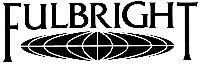 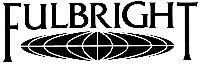 IN THIS RATING CHART, PLEASE EVALUATE THE APPLICANT IN COMPARISON WITH OTHER STUDENTS WHOM YOU HAVE KNOWN DURING YOUR PROFESSIONAL CAREER.ExcellentVery GoodAverageBelow AverageNot ApplicableIntellectual AbilityKnowledge of FieldWork HabitsMotivation to Pursue Graduate StudySeriousness of PurposePotential For Significant Future Contribution in FieldResourcefulness and InitiativeEmotional MaturityAdaptability to New SituationsLeadership QualitiesTeaching PotentialNAME OF APPLICANT:CONFIDENTIAL LETTER OF REFERENCE (Continued)4.	Please describe the applicant's qualifications and potential for successfully completing further academic study in the U.S. Your insights on the following are greatly appreciated:Applicant's outstanding talentsHow he or she compares with peers, both academically or in leadership roles Observation on the applicant's characterOther comments or relevant insights that you can offer that are not likely available from other sources.NAME (print):    	SIGNATURE: 	DATE: 	/	/	